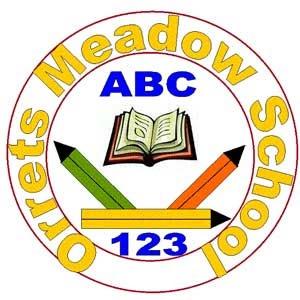 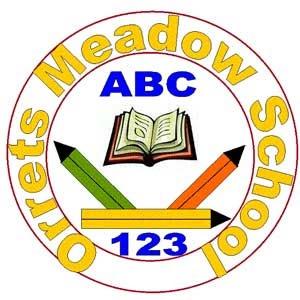                   PSHE Year One Friday OverviewAutumn 1Core Theme 3 Unit 1 LESSON 3: Taking Turns - It's Your Turn!Core Theme 2 Unit 1 LESSON 7: Good Manners - How Rude! Core Theme 2 Unit 3 LESSON 6: Kindness - Give a Little Autumn 2Core Theme 1 Unit 4 LESSON 1: Happiness - Smile!Core Theme 2 Unit 1 LESSON 1: Feelings - How I Feel Core Theme 2 Unit 1 LESSON 2: Responses - You and Me Core Theme 2 Unit 1 LESSON 3: Opinions - I Think…Spring 1Core Theme 1 Unit 2 LESSON 4: Washing Hands - Meet Grub! Core Theme 1 Unit 1 LESSON 1: Healthy Eating - Vote Green! Core Theme 1 Unit 1 LESSON 2: Healthy Eating - Meat Eaters Core Theme 2 Unit 3 LESSON 2: Comparisons - All the SameSpring 2Core Theme 1 Unit 5 LESSON 4: Personal Safety - Secret Surprise Core Theme 1 Unit 5 LESSON 5: Emotional Safety - Getting HelpCore Theme 5 Lesson 1(KS1) I can run fasterSummer 1Core Theme 2 Unit 4 LESSON 5: Family - My Family Core Theme 2 Unit 4 LESSON 6: Family - Special PeopleCore Theme 3 Unit 1 LESSON 6: Caring - Talking to PlantsCore Theme 3 Unit 1 LESSON 4: Lending / Borrowing - The Borrowers Summer 2Core Theme 3 Unit 3 LESSON 1: Money - Grows on Trees?Core Theme 3 Unit 3 LESSON 2: Money - Coining it in! Core Theme 3 Unit 3 LESSON 3: Money - Keep Money Safe